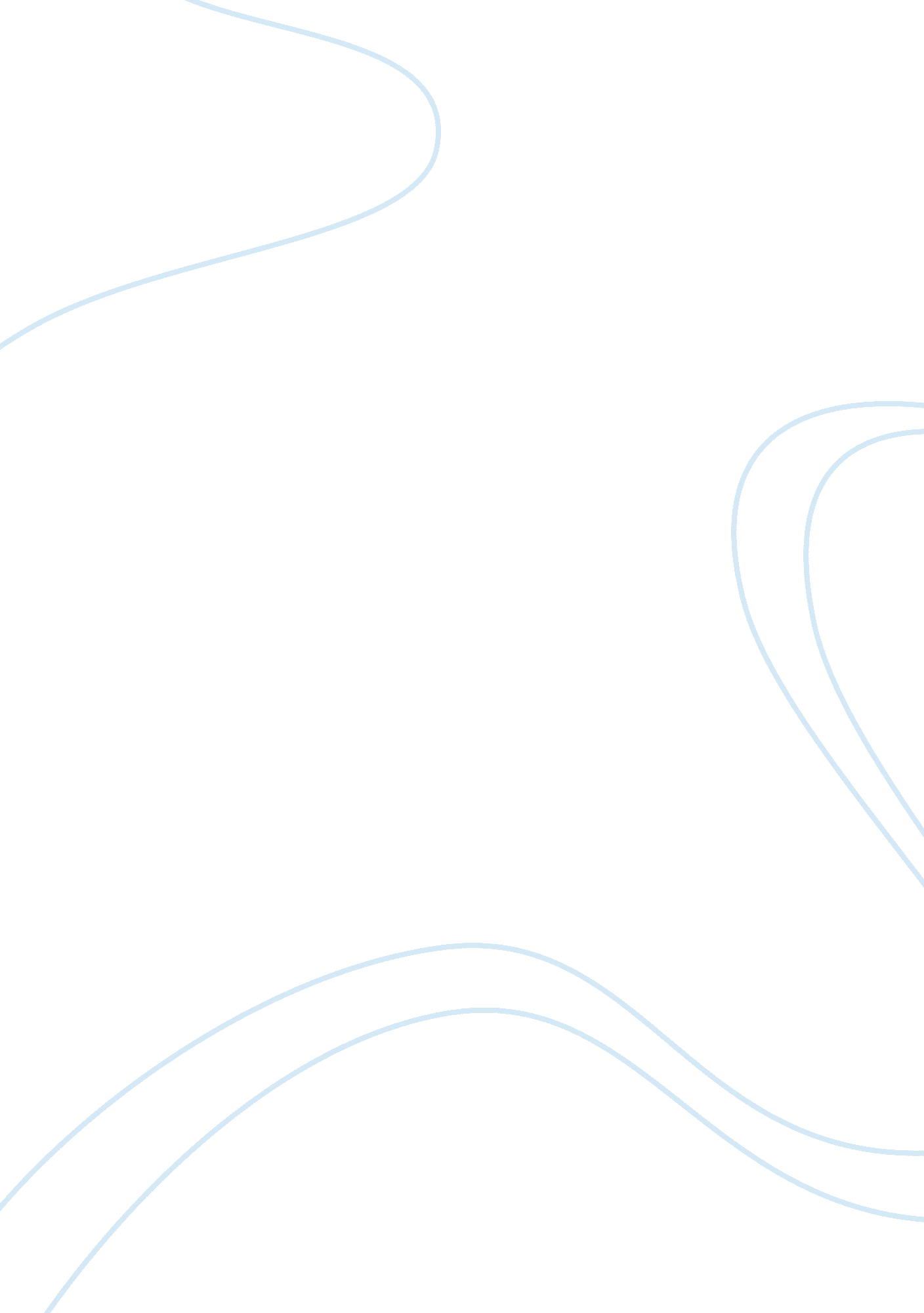 Lin-manuel pop, rock, blues, and others (dzidrumsFood & Diet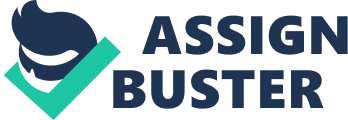 Lin-Manuel Miranda has changed the game in Broadway with his famousmusical Hamilton. He had us all blownaway with his view on Broadway and his genius mind. Lin has constantlycontinued to teach the world valuable lessons through his music, musicals, andwritings. He continues to inspire us to do the unimaginable and come out of ourshell. He has given people of color confidence and an opportunity in theBroadway industry. Lin-Manuel’s father, Luis Miranda came to America from Puerto Ricoat age eighteen (Dzidrums 9). He attended New York university where he wouldsoon find the love of his life (Dzidrums 9). Luis became a democratic partyconsultant and created the Hispanic foundation (Dzidrums 11). The Miranda’ssoon welcomed their son Lin-Manuel into the world on January 16, 1980 (Dzidrums11). Lin-Manuel was born in the Washington heights area of Manhattan but fiveyears later they moved to Inwood. (Dzidrums 11). Music was something veryspecial to Lin so he would often listen to a wide-variety such as, pop, rock, blues, and others (Dzidrums 11). His family owned a collection of vinyl castrecordings Lin’s favorite was TheUnsinkable Molly Brown (Dzidrums 11). Occasionally Lin’s family would gowatch Broadway musicals; watching them inspired him to write musicals (Dzidrums13). Around his teen years he grew a love for performing and would often recordvideos of himself acting (Dzidrums 14). His practice successfully paid off insixth grade when he received the title role in the school’s production of Bye Bye Birdie (Dzidrums 14 and ! 5). When he was a freshman at hunter college high school he beat out a senior forthe lead role in The Pirates of Penzance (Dzidrums17). He was also casted in Oklahoma, WestSide Story, Fiddler on the Roof, The Wiz, and Peter Pan (Dzidrums 17). He soon grew a love forwriting as big as his love for acting (Dzidrums 17). During his junior year, hewrote a fifth teen minute musical called Nightmarein D Major and soon followed it up with another musical called Seven Minutes in Heaven (Dzidrums 17). When Lin graduated high school he decided to attend Wesleyan University wherehe would major in film and theater arts (Dzidrums 19). He soon achieved thelead role in the Jesus Christ Superstarso he devoted all his time and effort on stage (Dzidrums 19). During his secondyear of college he moved into La casa de Albizu campos; where he then got hisinspiration for in the Heights(Dzidrums 19). In the Heights beganas a ninety-minute musical that told a story of a family and friends findinglife in Washington Heights (Dzidrums 19). In spring of 2000, his musical hadthe opportunity to show for a whole weekend at the 92 Theater (Dzidrums 19). Two years later Lin created another play for his senior project called on Borrowed Time but didn’t get thatmuch reaction like in the Heights (Dzidrums19 and 20). Lin graduated fromWesleyan and made his living being a substitute and seventh-grade Englishteacher for a year (Dzidrums 20). In his free time, he would carefully revise in the Heights at the request of a formerclassmate, Tommy Kail (Dzidrums 20). From 2002-2005 five drafts of in theHeights were written and converted into a two-act musical that opened on Julyof 2005 (Dzidrums 20). Wishing for a break Lin decided to join Facebook andcame across a former classmate named Vanessa Nadal (Dzidrums 20). Lin-Manuelhad fancied her a lot, but never had to courage to talk to her (Dzidrums 20). Coming out of his comfort zone Lin confidently invited her to one of hisimprove rap troupes, but when he saw her he was too shy to talk to her(Dzidrums 21). He invited her to another performance and finally talked to her; the two soon became boyfriend and girlfriend (Dzidrums 21). After all thatexcitement in the Heights opened off-Broadway at 37 Arts in early 2007(Dzidrums 23). In the Heights becameso successful that on July 26, 2007 producers announced the musical will move toBroadway at the Richard Rodgers Theater (Dzidrums 23). Lin-Manuel wasoverwhelmed with disbelief that he would be playing a lead role on Broadway(Dzidrums 23).  His musical went on foralmost two-years and winning four tony awards along the way, including theprize for best musical (Biography. com). After his debut on Broadway Lin didtranslation work for the revival of WestSide Story and contributed music to 2012’sBring it on: The Musical (Dzidrums 29). He also did screen work for well-knownTV programs such as Sesame Street, the Electric Company, and Modern Family (Dzidrums 29). Onvacation, Lin-Manuel took an 860-page biography of Alexander Hamilton by theU. S historian Ron Chernow (Newstateman. com). This book gave Lin huge ideas forhis sensational musical Hamilton. He envisionshis musical project as a “ rap concept album” and visualizes the biggest rapsuperstars in his show (Playbill. com). Four months after the united stateswelcomed its first black president Lin-Manuel and his accomplice Alex Lacamoireperformed a “ poetry jam” at the White House (NewStateMan. com). On May 12, 2009Lin performed a song from the Hamilton mixtape for the first time in front of thefirst lady and the president (Playbill. com). 